Nouveauté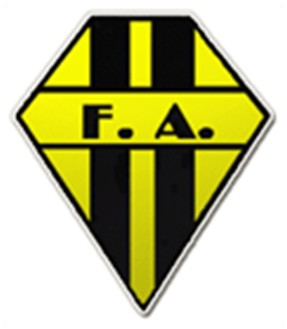 Tournoi de pré saisonChallenge Marcel GullatU11 et U13FRANCS ARCHERS LAVALDate : 05/09/2015Accueil à partir de 8h30Venez fouler la pelouse du stade René Filhue , profitez de ce tournoi pour commencerune belle saison8 joueurs + 2 remplaçants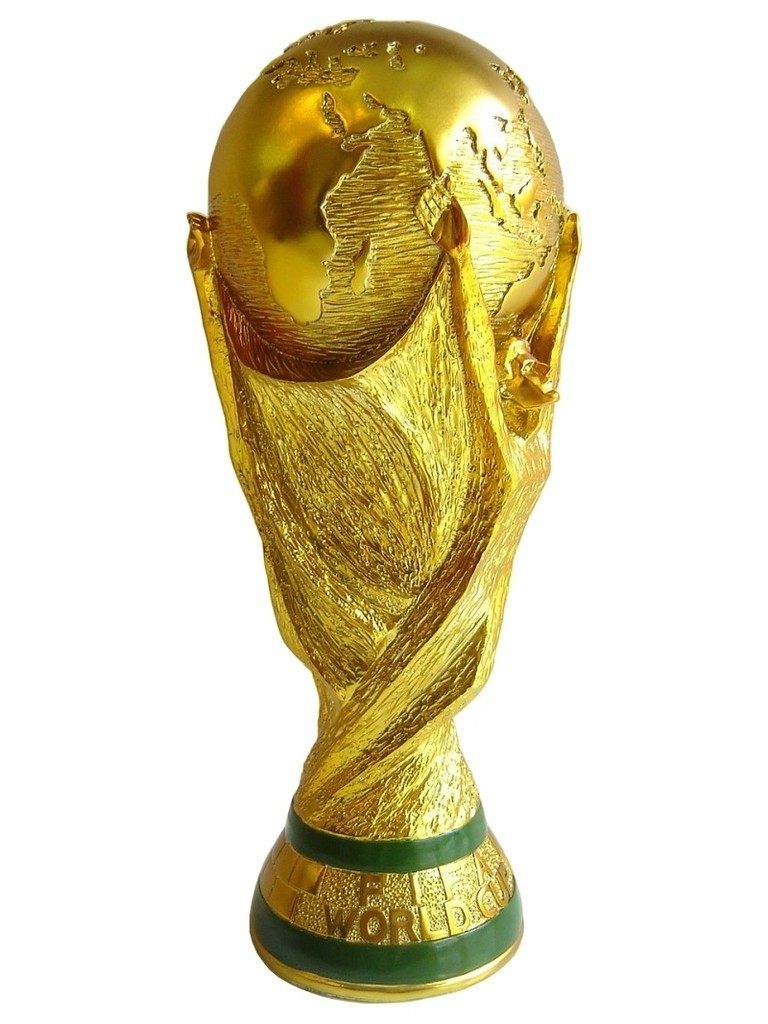 30 euros par équipe14 équipes dans chaquecatégorieUn joli challenge par catégorieNombreux lots Récompense pour chaque joueur Restauration sur place………………………………………………………………………………………………………………Coupon réponse à renvoyer avant le 30 avril 2015 au 39 Bd félix grat 53000 LavalClub : ……………..Nombre d’équipe :    ……. U11                              Total : 30 X………..……. U13( joindre un chèque de caution de 30 euros restitué le jour du tournoi )Contact Mail: falaval-foot@wanadoo.fr Tel 06/34/49/03/59 ou 06/13/31/03/99